Họ và tên: ____________________ Lớp 2______ Trường Tiểu học _________________=======================================================================-	TIẾNG VIỆT - TUẦN 19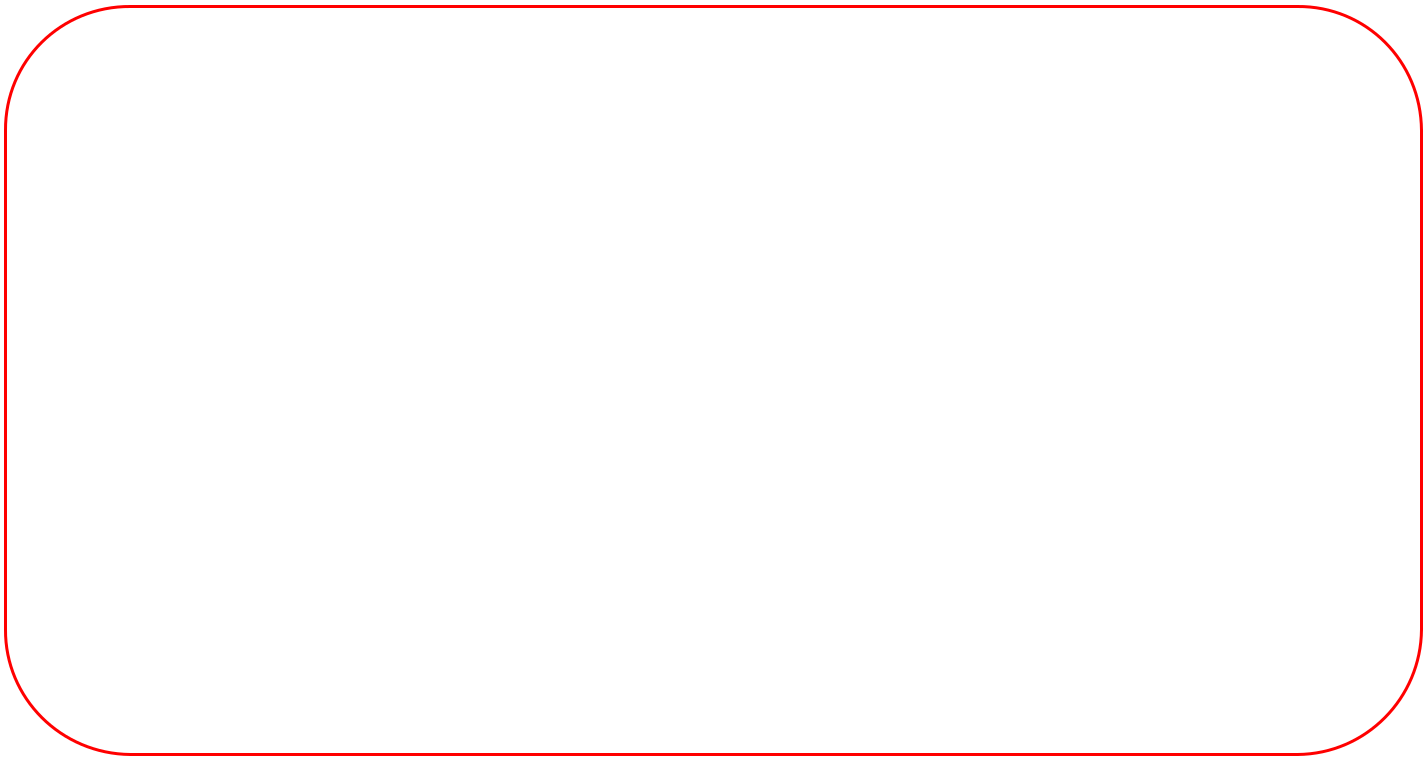 MAI AN TIÊMNgày xưa, có một người tên là Mai An Tiêm được Vua Hùng yêu mến nhận làm con nuôi. Một lần, vì hiểu lầm lời nói của An Tiêm nên nhà vua nổi giận, đầy An Tiêm ra đảo hoang.Ở	đảo hoang, hai vợ chồng An Tiêm dựng nhà bằng tre nứa, lấy cỏ phơi khô tết thành quần áo.Một hôm, An Tiêm thấy một đàn chim bay qua thả xuống loại hạt đen nhánh. Chàng bèn nhặt và gieo xuống cát, thầm nghĩ: “Thứ quả này chim ăn được thì người cũng ăn được”. Rồi hạt nảy mầm, mọc ra một loại cây dây bò lan rộng. Cây ra hoa rồi ra quả. Quả có vỏ màu xanh thẫm, ruột đỏ, hạt đen nhánh, có vị ngọt và mát. Vợ chồng An Tiêm đem hạt gieo trồng khắp đảo.Mùa quả chín, nhớ vua cha, An Tiêm khắc tên mình vào quả, thả xuống biển, nhờ sóng đưa vào đất liền. Một người dân vớt được quả liền đem dâng vua. Vua hối hận cho đón vợ chồng An Tiêm trở về. Thứ quả lạ đó là giống dưa hấu ngày nay.(Theo Nguyễn Đổng ChiI. Đọc thầm văn bản sau:II.	Dựa vào bài đọc, khoanh vào đáp án đúng nhất hoặc làm theo yêu cầu: 1. Vì sao Mai An Tiêm lại bị đầy ra đảo hoang ?A. Bị vua cha hiểu lầm lời nói	B. Hãm hại nhà vua.C. Vua cha ghét An Tiêm.2. Vì sao Mai An Tiêm lại quyết định gieo thử hạt ?A. Vì rảnh rỗi	B. Vì nghĩ thứ chim ăn được người cũng sẽ ăn đượcC. Vì thích dưa hấu.3. Theo em, Mai An Tiêm là người như thế nào ?A. Lười biếng .	B. Hỗn láo với vuaC.	Chăm chỉ, thông minh và có lòng hiếu thảo.4.	Tưởng tượng nếu có 1 ngày em bị đầy hoang đảo, em sẽ mang theo thứ gì ? vì sao ?……………………………………………………………………………………….……………………………………………………………………………………….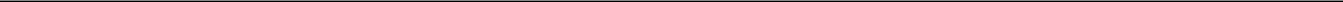 Họ và tên: ____________________ Lớp 2______ Trường Tiểu học _________________=======================================================================III.	Luyện tập: Bài 1.Bài 3. Giải những câu đố về đồ dùng học tập sau: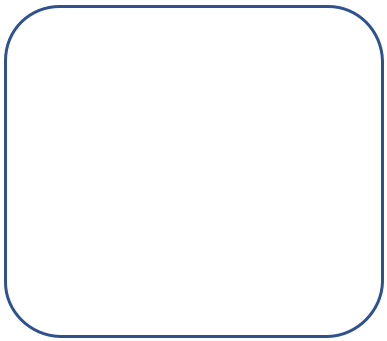 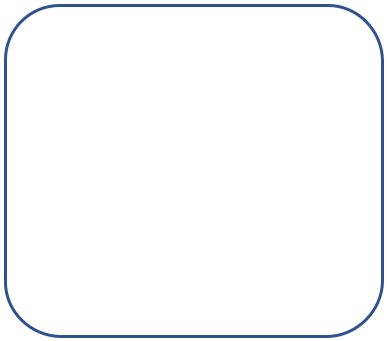 Cây suôn đuồn đuột	Da tôi màu trắngTrong ruột đen thui	Bạn cùng bảng đenCon nít lui cui	Hãy cầm tôi lênDẫm đầu đè xuống !	Tôi làm theo bạn.Là ………………….	Là ………………….Bài 4. Viết 3 – 4 câu nói về 1 nơi thân quen của em:……………………………………………………………………………………………………………………………………………………………………………………………………………………………………………………………………………………………………………………………………………………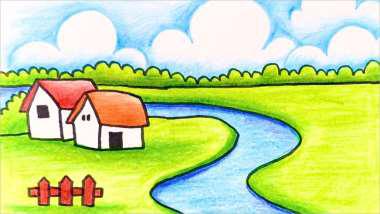 a) oe hay oeo   :  sức kh….a) oe hay oeo   :  sức kh….ngoằn ngh…..ngoằn ngh…..b) ươu hay iêu: chim kh… ..b) ươu hay iêu: chim kh… ..năng kh… ….năng kh… ….Bài 2. Nối từ ngữ chỉ người và hoạt động tương ứng cho phù hợp:Bài 2. Nối từ ngữ chỉ người và hoạt động tương ứng cho phù hợp:Bài 2. Nối từ ngữ chỉ người và hoạt động tương ứng cho phù hợp:Bài 2. Nối từ ngữ chỉ người và hoạt động tương ứng cho phù hợp:Từ ngữ chỉ sự vậtTừ ngữ chỉ đặc điểmBác lái xesay sưa bên giảng đường.Chị sinh viênđang đọc báo .Ông nộiChăm chú nhìn cung đường.